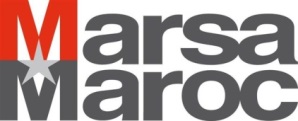 Formulaire de vote par procurationAssemblée Générale Ordinaire du 10 mai 2022 à 10hJe soussigné (Nom, Prénom et adresse de l’Actionnaire)……………………………………….……………………………………………………………………………………………………………………………..……………………………………………………………………………………………………………………………..Donne pouvoir au Président de l’Assemblée Générale pour voter en mon                                     nomDonne pouvoir à ………………………..…....……………………………………………………Adresse ……………………………………………………………………………………………………………..……………………………………………………………………………………. pour voter en mon nomSi des amendements ou des résolutions nouvelles étaient présentés en Assemblée :Je m’abstiens (l’abstention n’est pas prise en compte pour le calcul de la majorité)		Je donne procuration au Président de l’Assemblée Générale pour voter en                                  mon nom.						          	Date et signature de l’Actionnaire	NB : Conformément à l’article 130 de la loi 17-95 telle que modifiée et complétée:Le formulaire doit être reçu par la société 2 jours au moins avant la date de l’Assemblée, dans les modalités prévues sur l’Avis de convocation.L’actionnaire doit joindre au formulaire, l’attestation de blocage de titres.	Réservée à la SociétéActionnaire :Adresse :Identifiant :Nombre d’action :NominatifAu porteurNombre de voix :